Контролен лист от посещение на място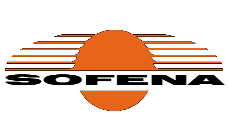 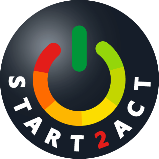 Дата на посещението: _____________Извършил посещението: ______________Отопление/ОхлажданеПроверено ✓Необходими допълнителни мерки?Има ли оплаквания от персонала относно температурата в помещенията? Има ли нагреватели/котли/климатици, които да са обслужвани през последните 12 месеца?Използват ли се преносими печки/вентилатори?Печките и климатиците в едно и също помещение ли се използват? Ако има топла вода, има ли загуба (при течове от незатварящи се докрай кранчета/спукани тръби и т.н.)?Всички помещения с еднакви изисквания за отопление/охлаждане ли са?Термостата в помещението дали работи и настроен ли е на правилната температура?Имате ли „dress code“? Той позволява ли на служителите да се обличат според времето и температурата в помещенията? Работят ли други регулатори на отоплението/охлаждането и настроени ли са на правилната температура?Има ли предмети/препятствия пред радиаторите, печките или климатиците?Как се контролират смукателните вентилатори (например в тоалетните)?Отварят ли се вратите и прозорците докато отоплението или охлаждането работи?Проветрява ли се естествено сградата през деня или през нощта?   Има ли добро уплътнение на вратите и прозорците?Извършват ли се проверки след работно време, за да се подсигури изключване на отоплителната/охладителната система, и предотвратяване на ненужното и функциониране в извън работно време?ОсветлениеПроверено ✓Необходими допълнителни мерки?Изклюва ли се осветлението при достатъчно количество дневна светлина или когато няма никой в помещението?Използват ли се все още стари луминисцентни лампи?Настроени ли са лампите правилно и дали се почистват редовно?Използват ли се все още традиционните лампи с волфрамови жички?Използва ли се автоматично осветление (със сензори за движение или таймери)?Има ли източници на светлина, блокирани от предмети или мебели?Етикетирани ли са ключовете за осветлението и дали са поставени удобно?Знае ли последният останал човек в сградата кои лампи трябва да се изключат – минават ли чистачи да проверят осветлението след като персонала си е тръгнал?Изключва ли се външното осветление, когато не е необходимо?Офис техникаПроверено  ✓Необходими допълнителни мерки?Компютрите имат ли вградени характеристики за пестене на енергия — а те активирани ли са?Оставят ли се компютрите включени през нощта?Изключват ли се мониторите и вентилаторите когато не се използват?Принтерите в проветливи помещения ли са поставени?Изключват ли се принтерите и ксерокс машините през нощта и през уикендите?Автоматите за храна/диспенсърите за вода/кафе машините оставят ли се да работят постоянно?